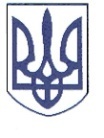 РЕШЕТИЛІВСЬКА МІСЬКА РАДАПОЛТАВСЬКОЇ ОБЛАСТІРОЗПОРЯДЖЕННЯ	15 квітня 2024 року                        м. Решетилівка                                             № 88Про виплату одноразової грошової допомоги військовим, які несуть військову службу за контрактом у зв’язку з військовою агресією Російської Федерації проти УкраїниВідповідно до ст. 34 Закону України ,,Про місцеве самоврядування в Україні”, Порядку надання одноразової грошової допомоги призваним на військову службу у зв’язку з військовою агресією Російської Федерації проти України, затвердженого рішенням Решетилівської міської ради восьмого скликання від 27.10.2023 № 1630-39-VIIІ (39 чергова сесія), розглянувши заяви та подані документи Рудніка В.С., Самборського М.М.ЗОБОВ’ЯЗУЮ:Відділу бухгалтерського обліку, звітності та адміністративно-господарського забезпечення виконавчого комітету міськради (Момот Світлана) виплатити грошову допомогу в розмірі 5 000,00 (п’ять тисяч грн, 00 коп.):Рудніку Віктору Степановичу, який зареєстрований та проживає за адресою: *** Полтавської області;Самборському Миколі Миколайовичу, яка зареєстрована та проживає за адресою: *** Полтавської області.Міський голова                                                                          Оксана ДЯДЮНОВА